編號91車體外觀、引擎號碼照片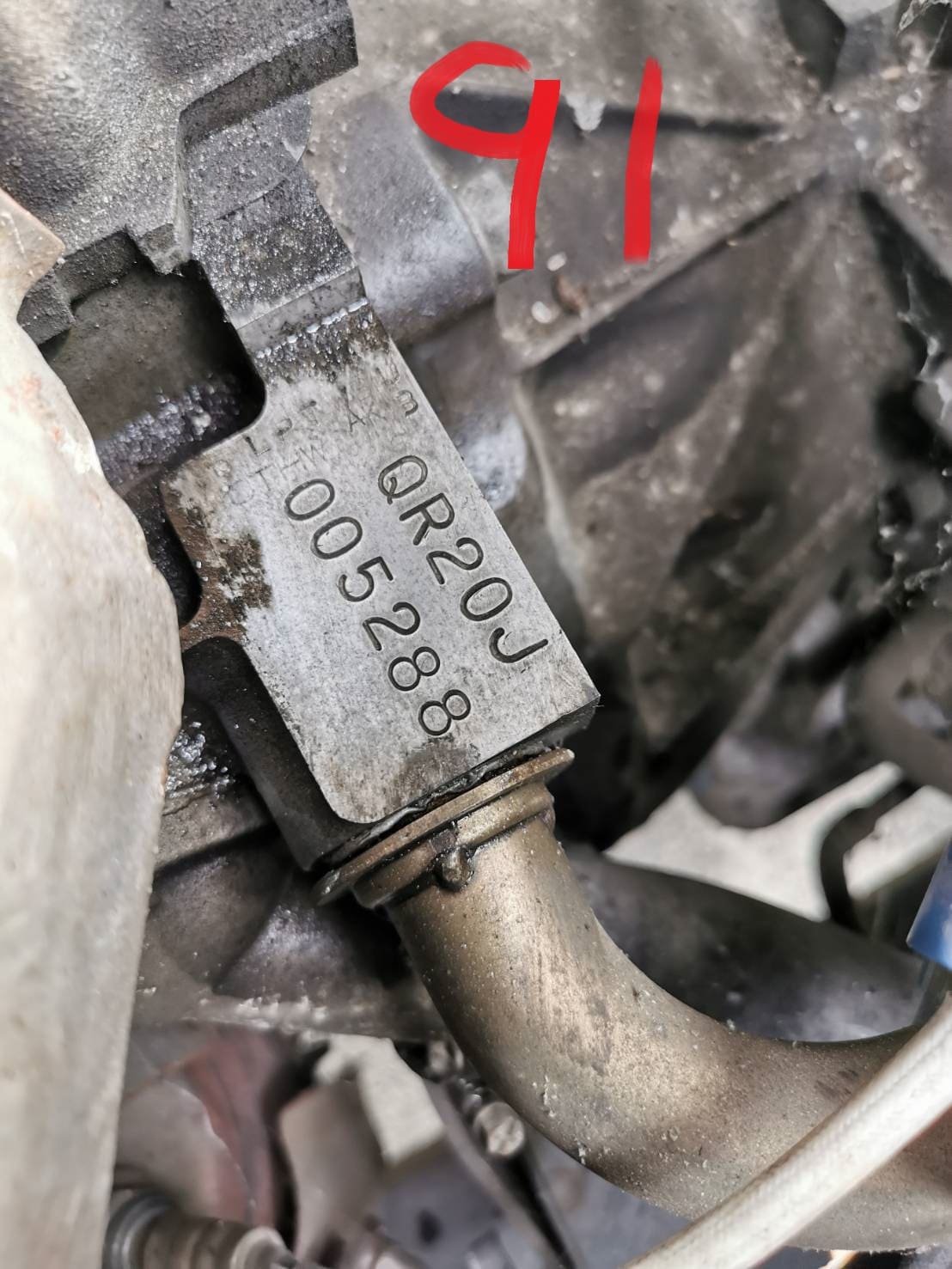 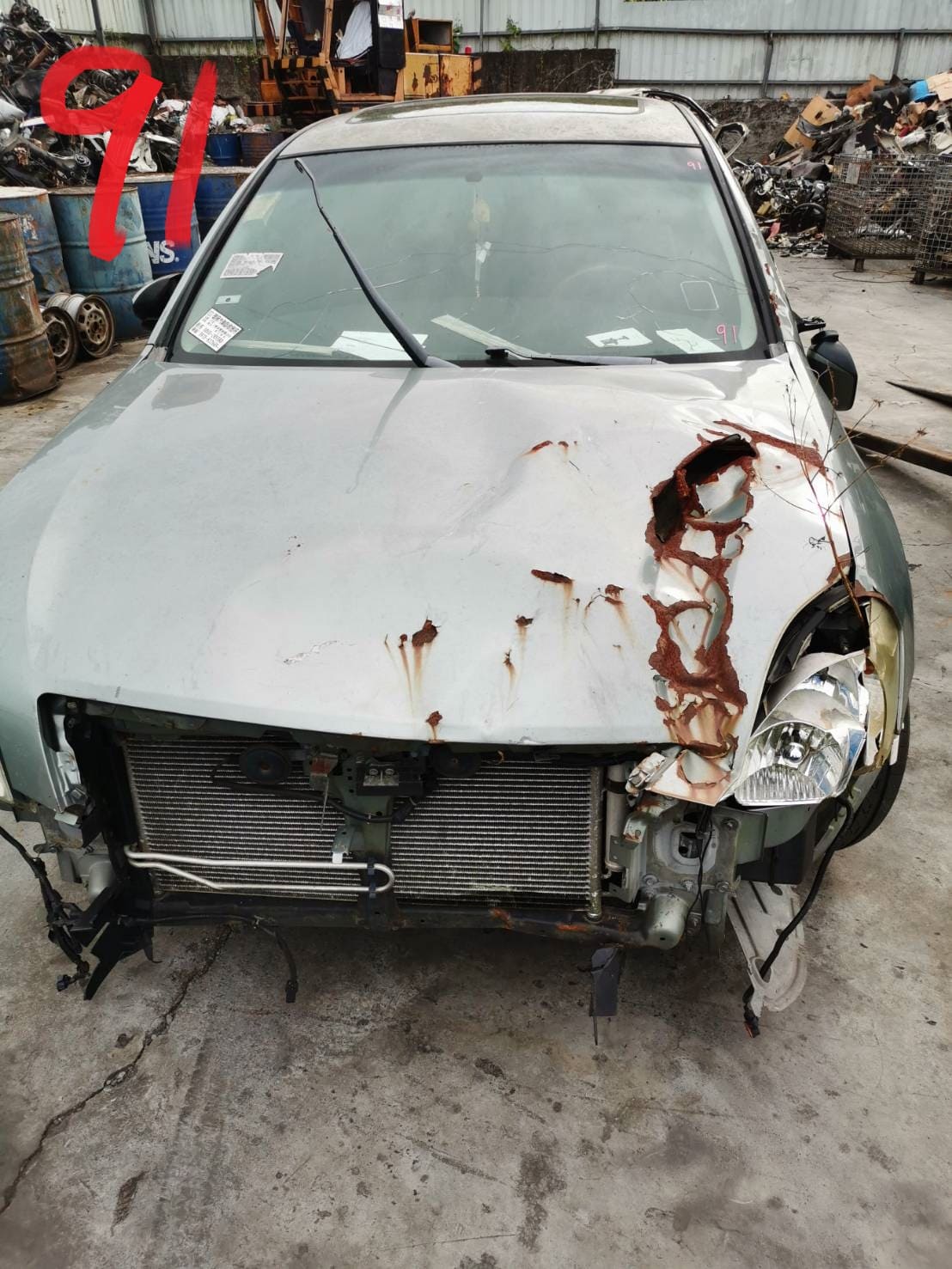 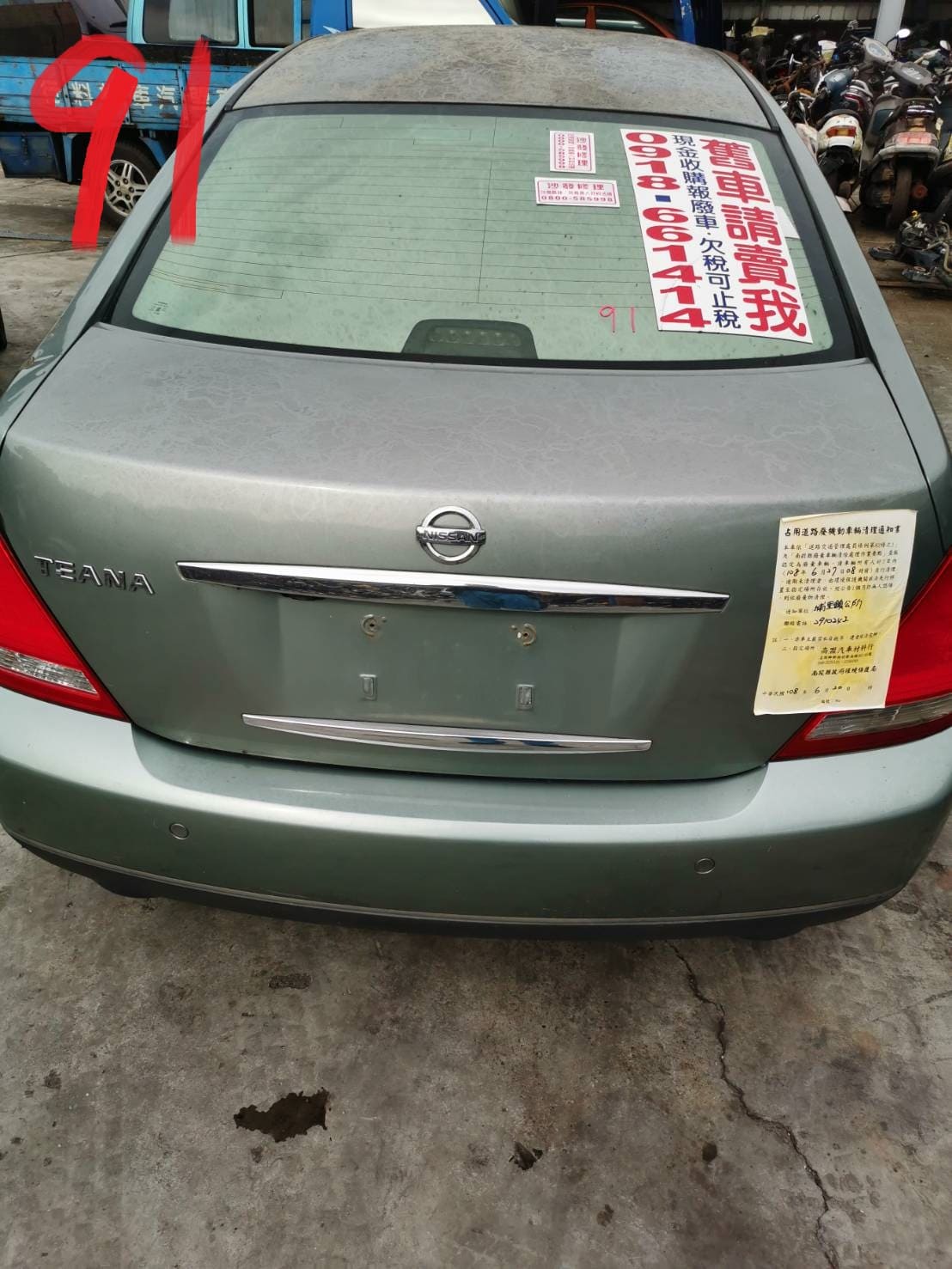 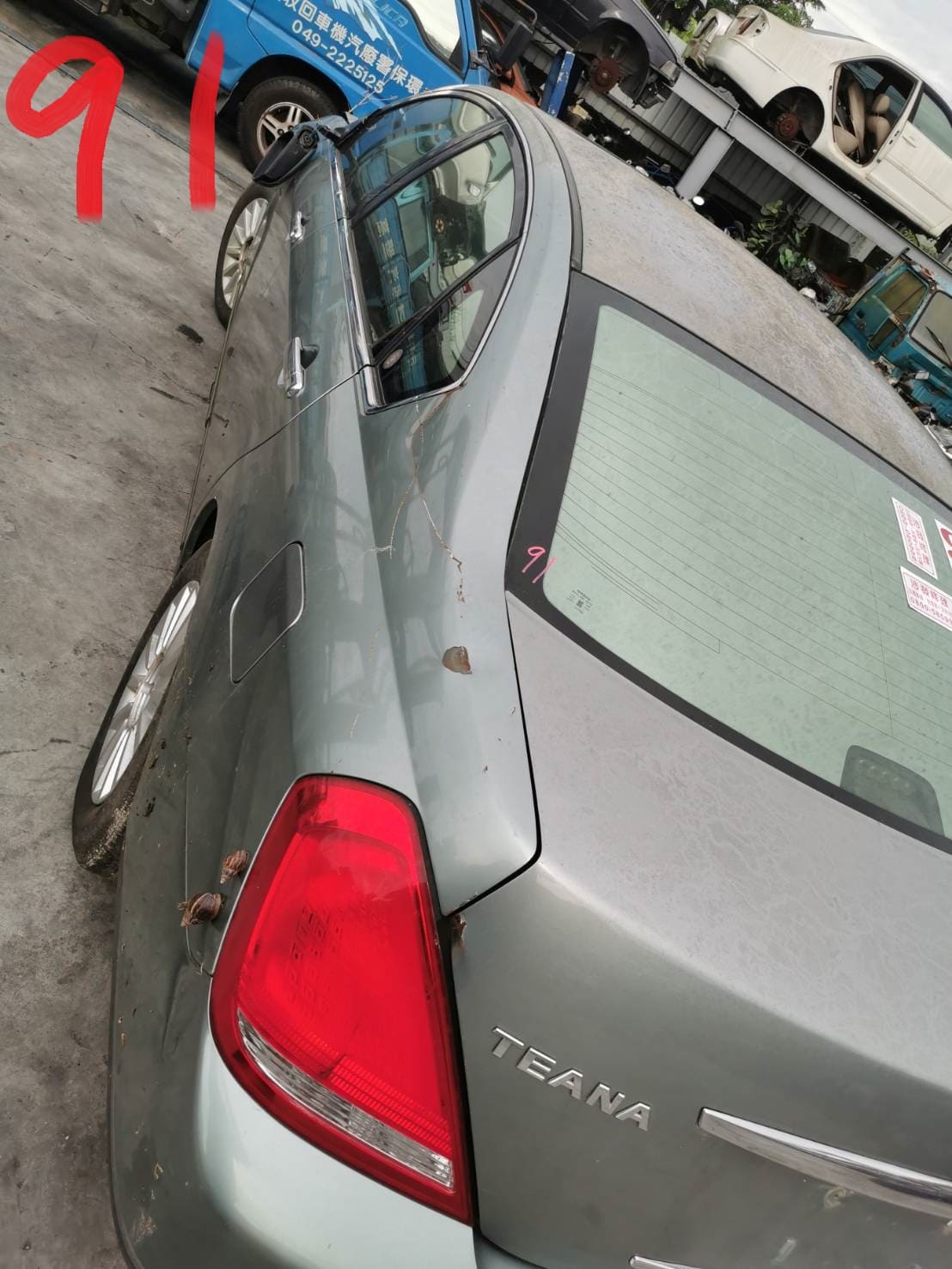 編號92車體外觀、引擎號碼照片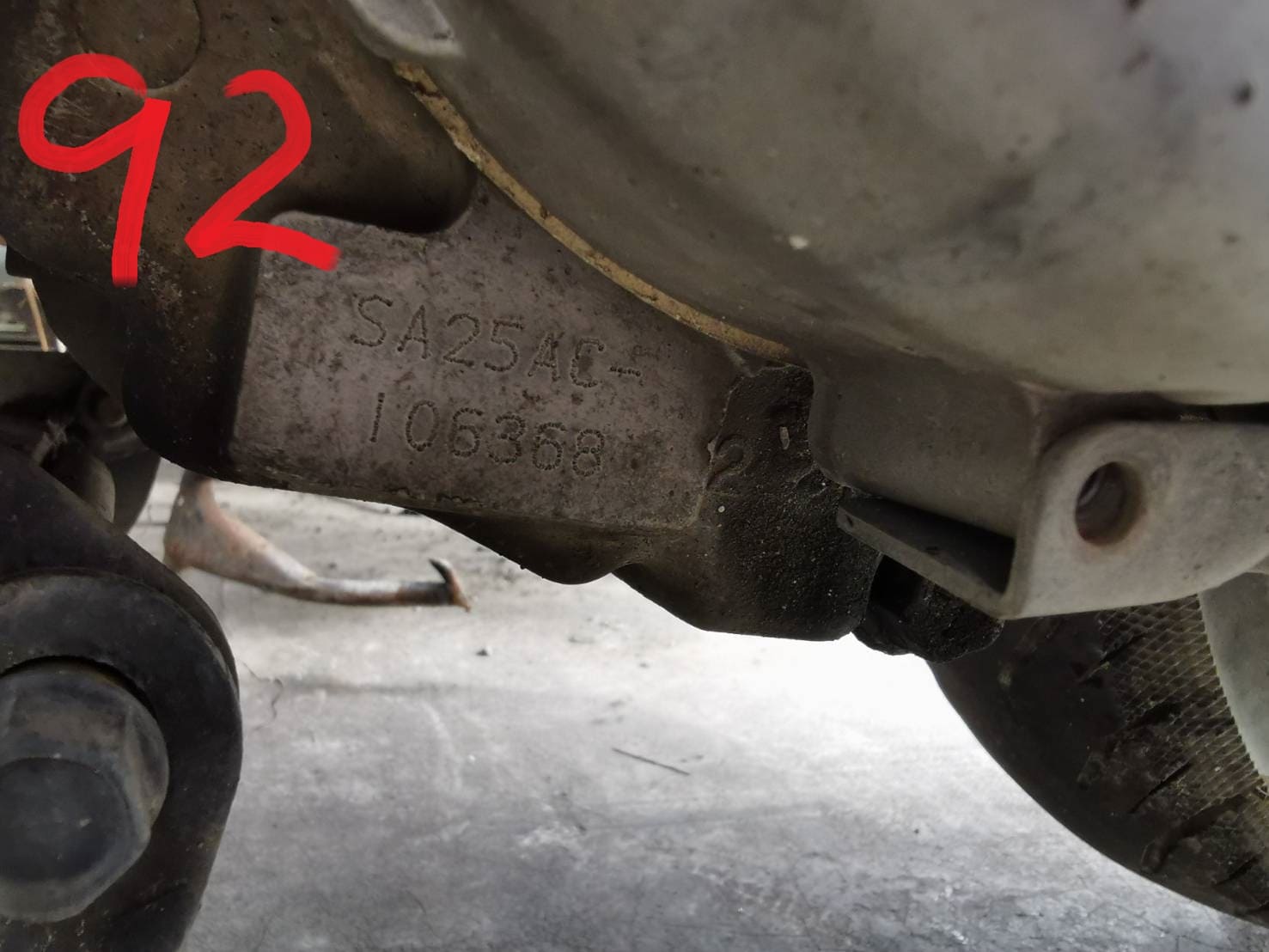 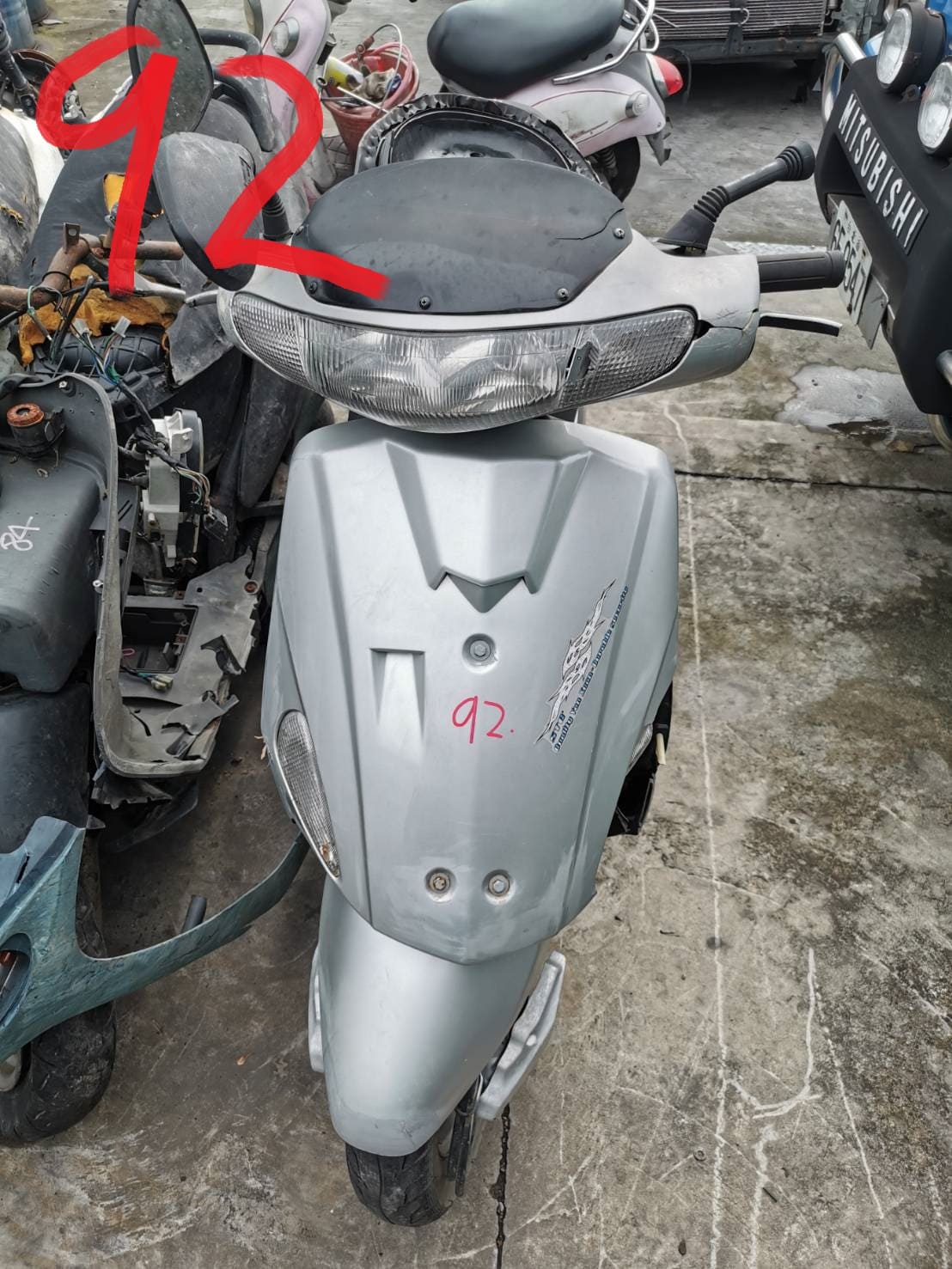 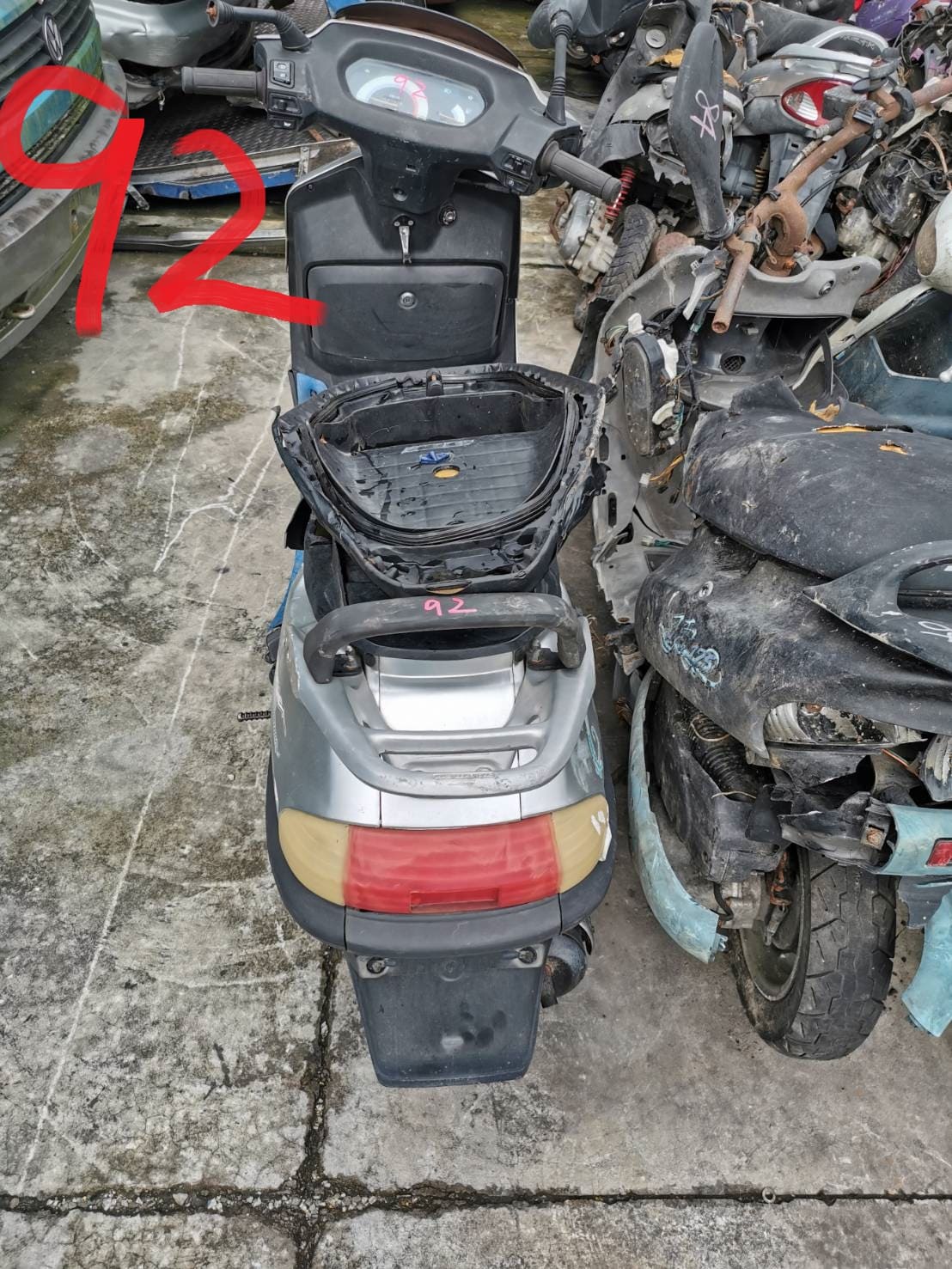 編號93車體外觀、引擎號碼照片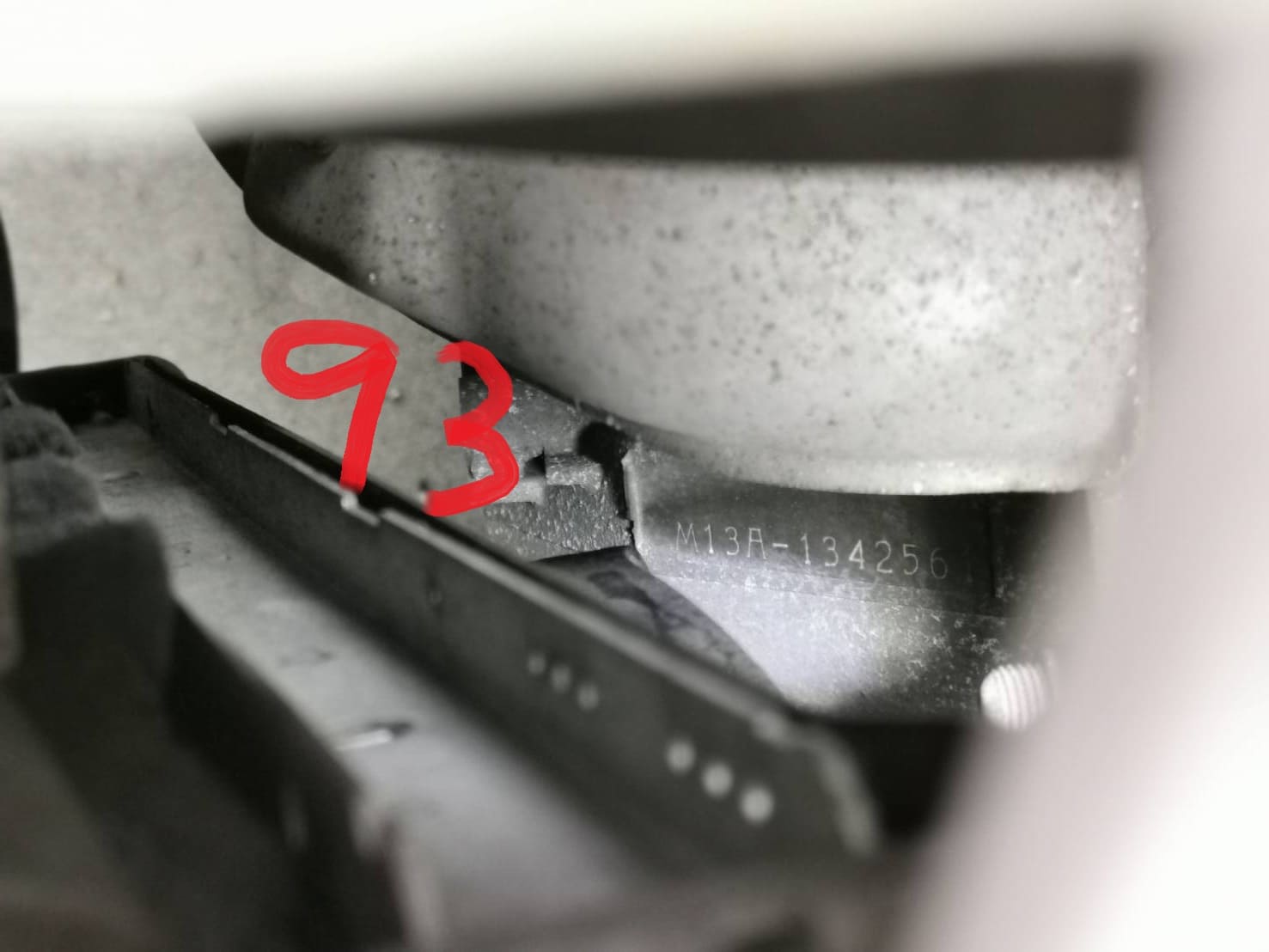 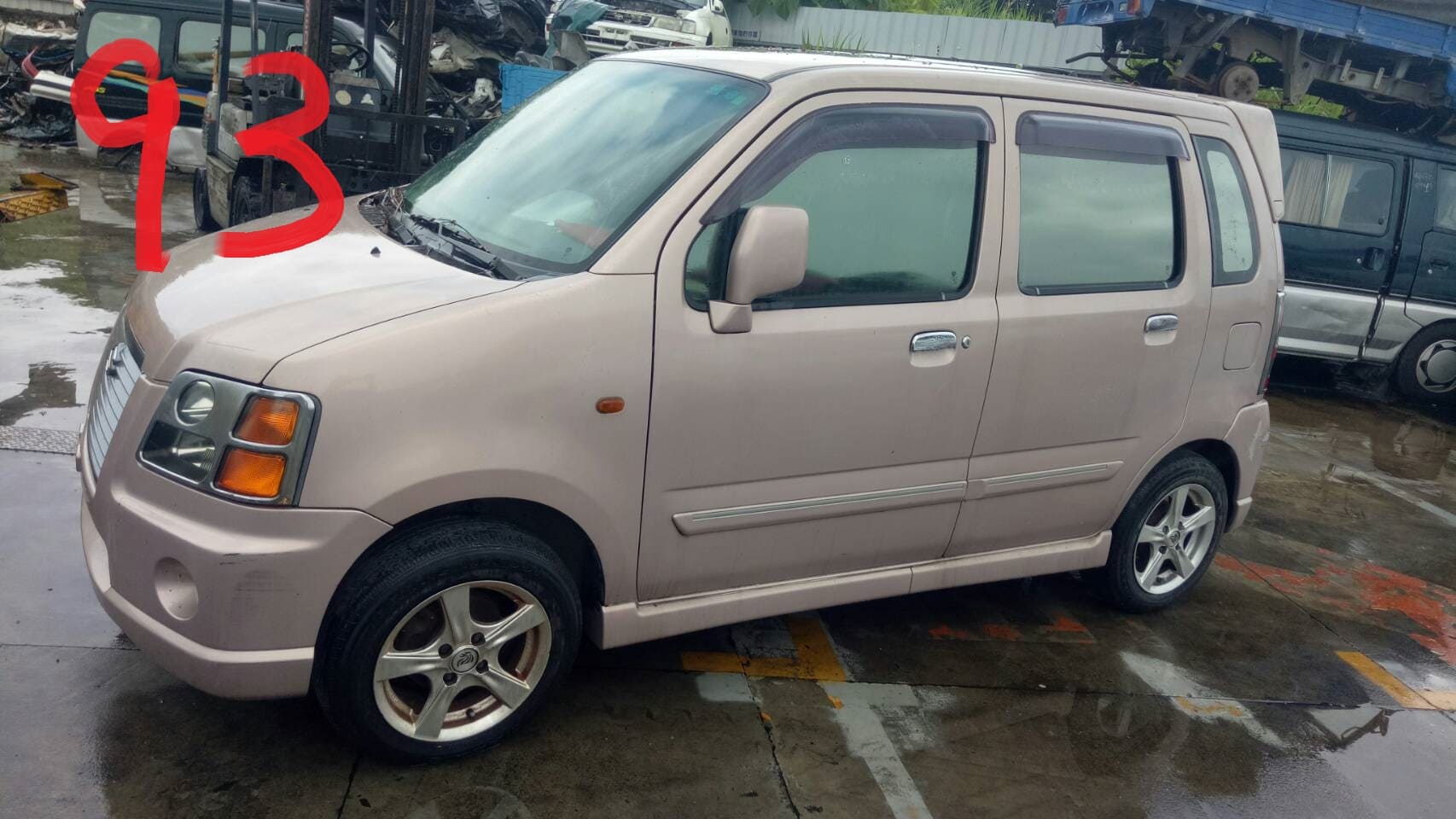 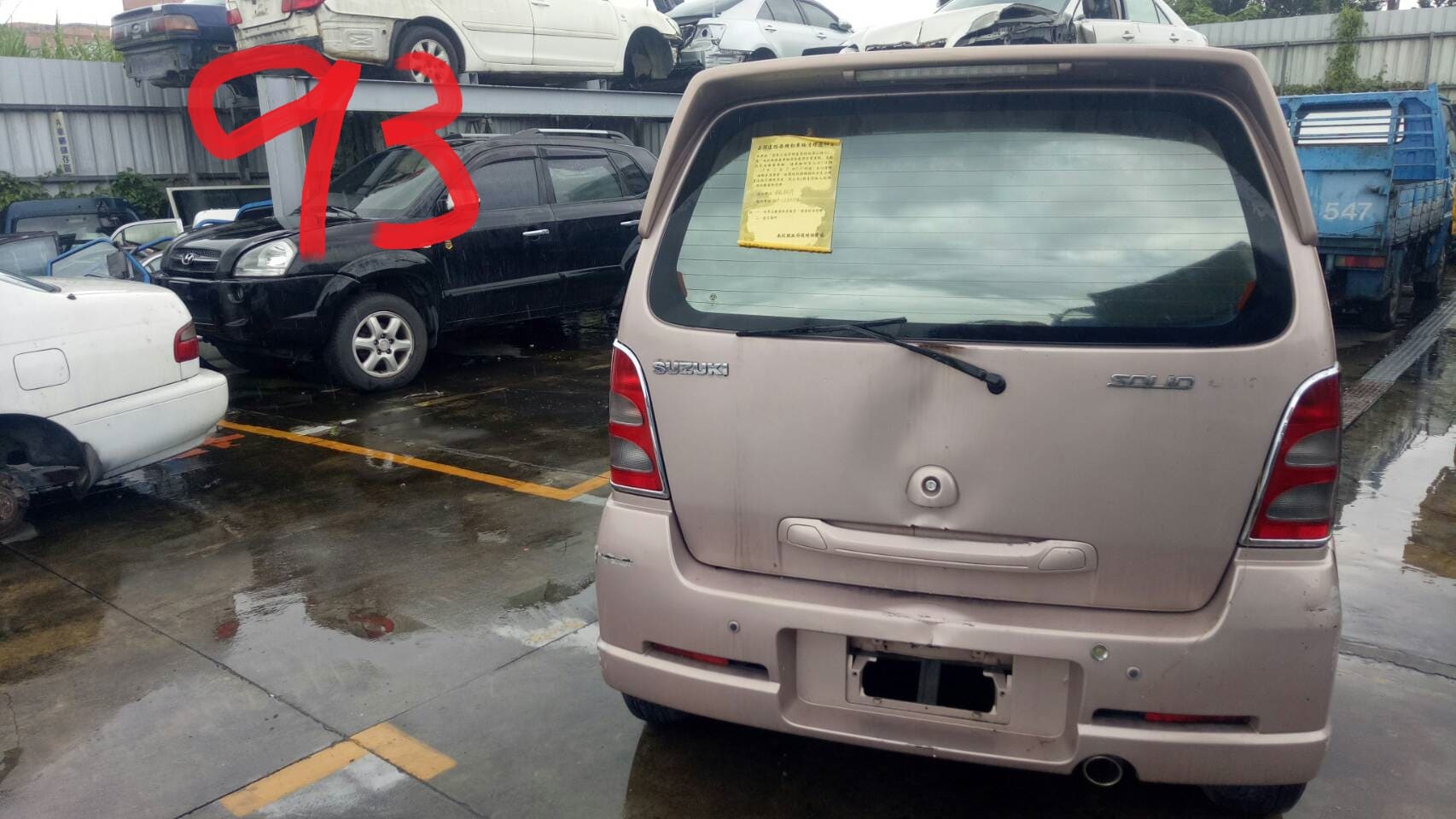 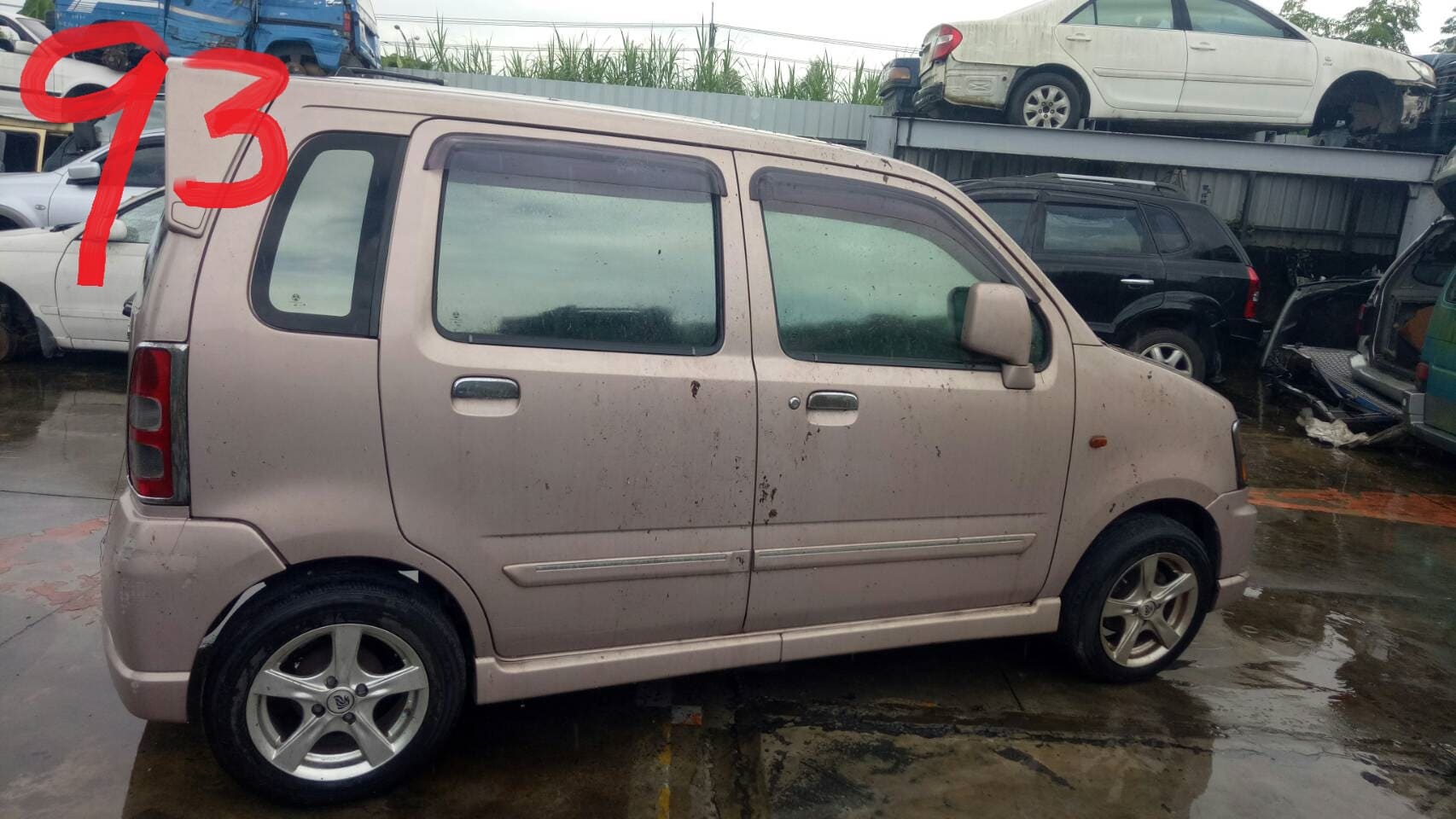 編號94車體外觀、引擎號碼照片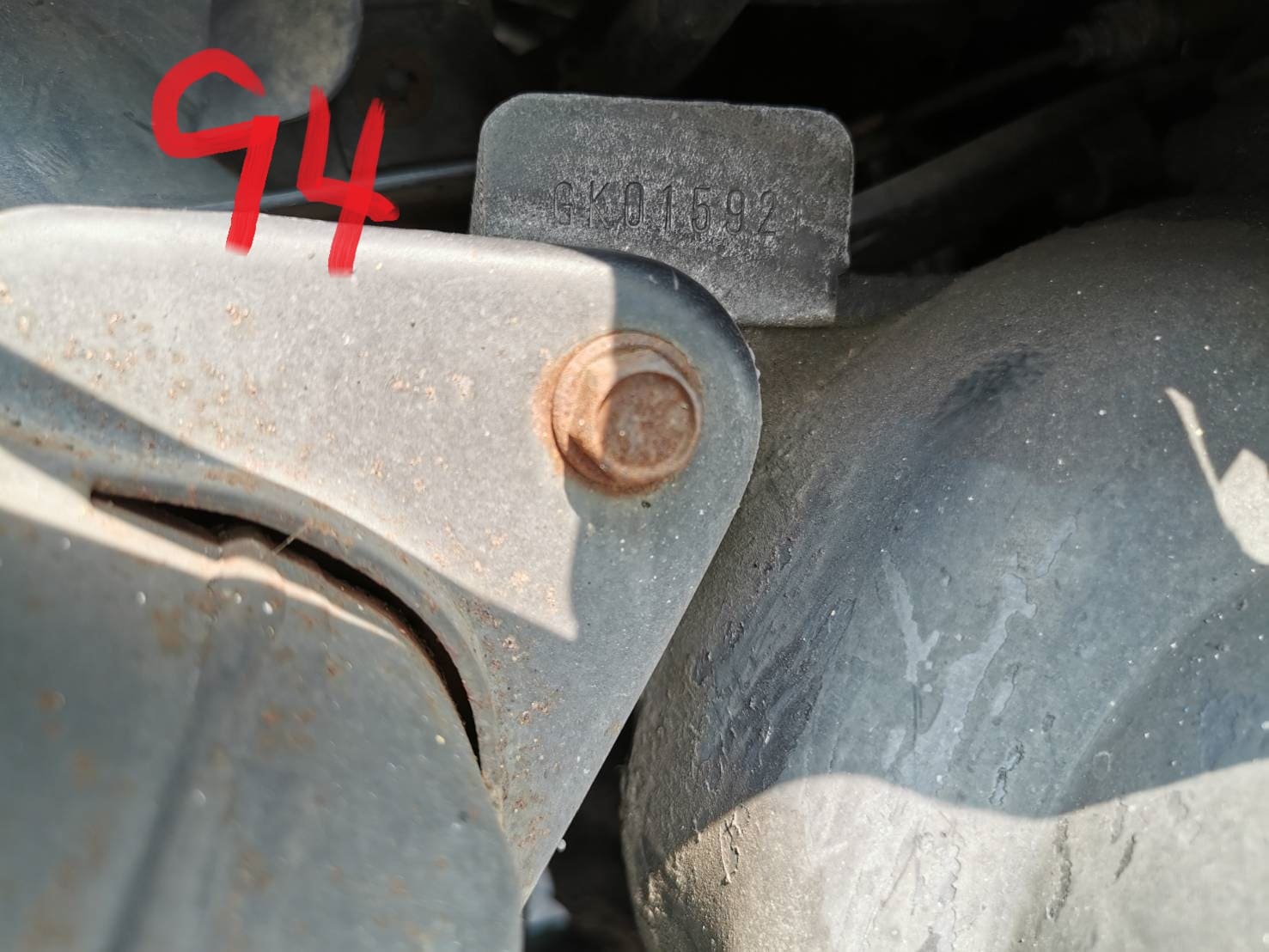 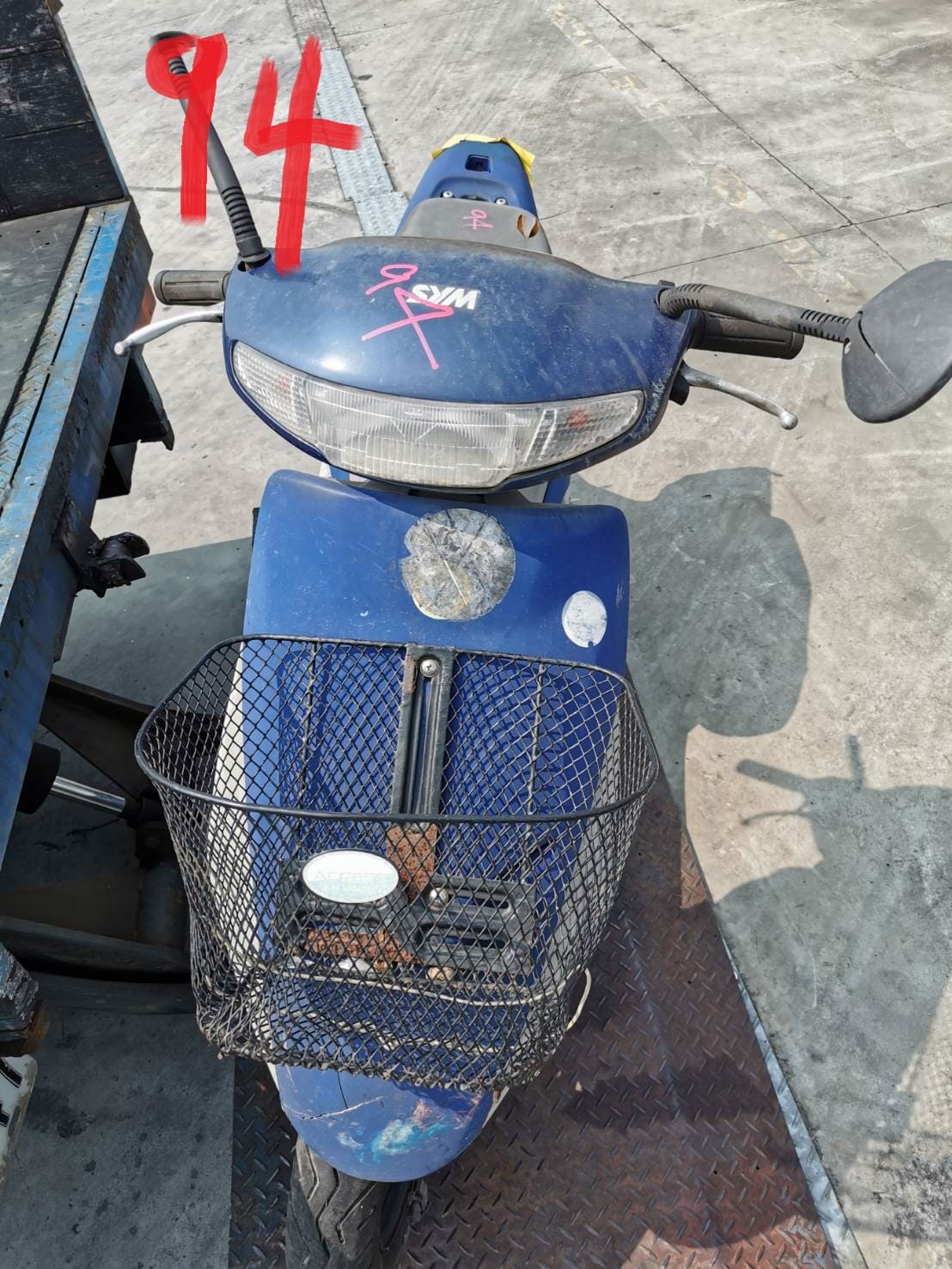 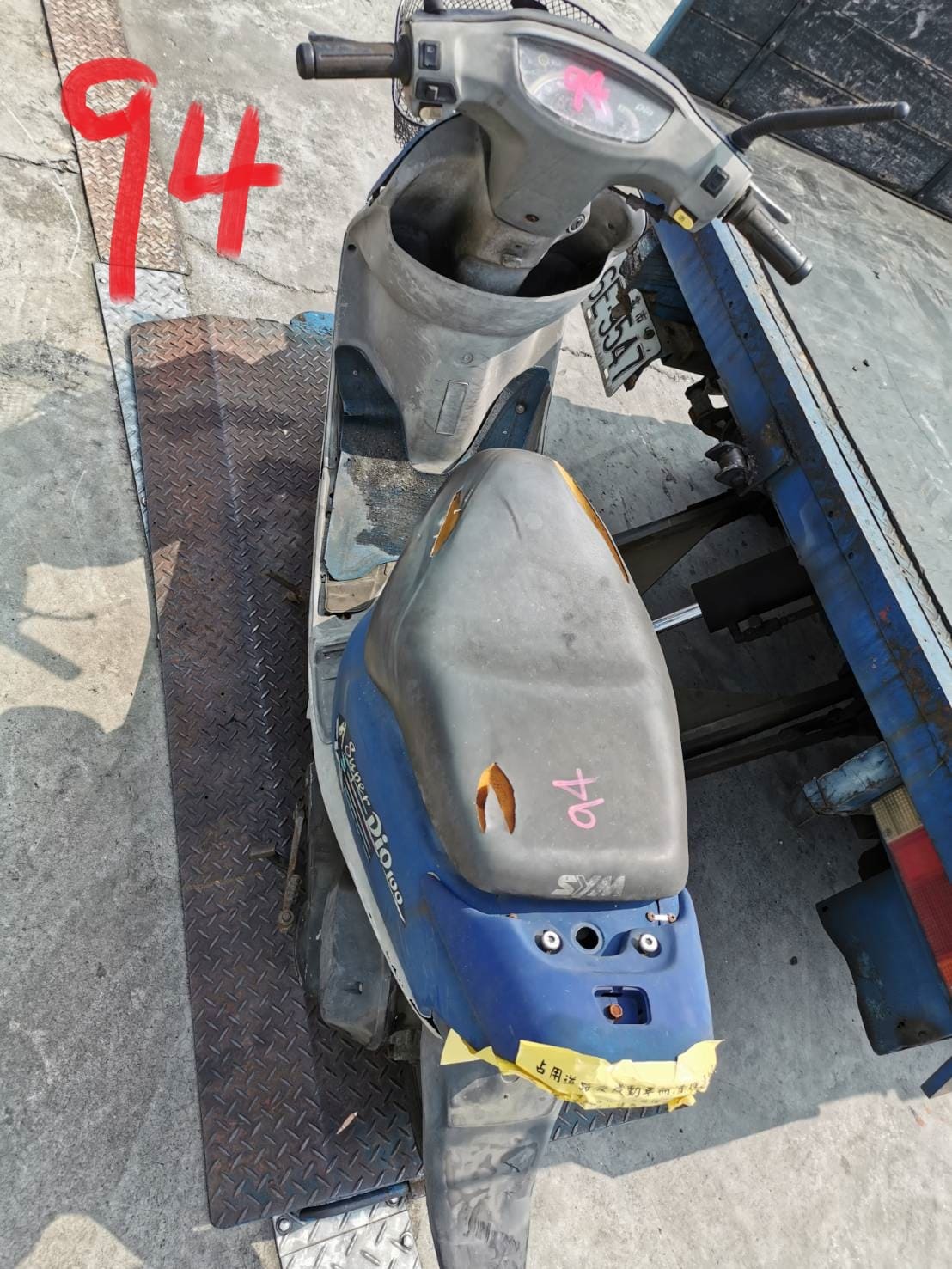 編號95車體外觀、引擎號碼照片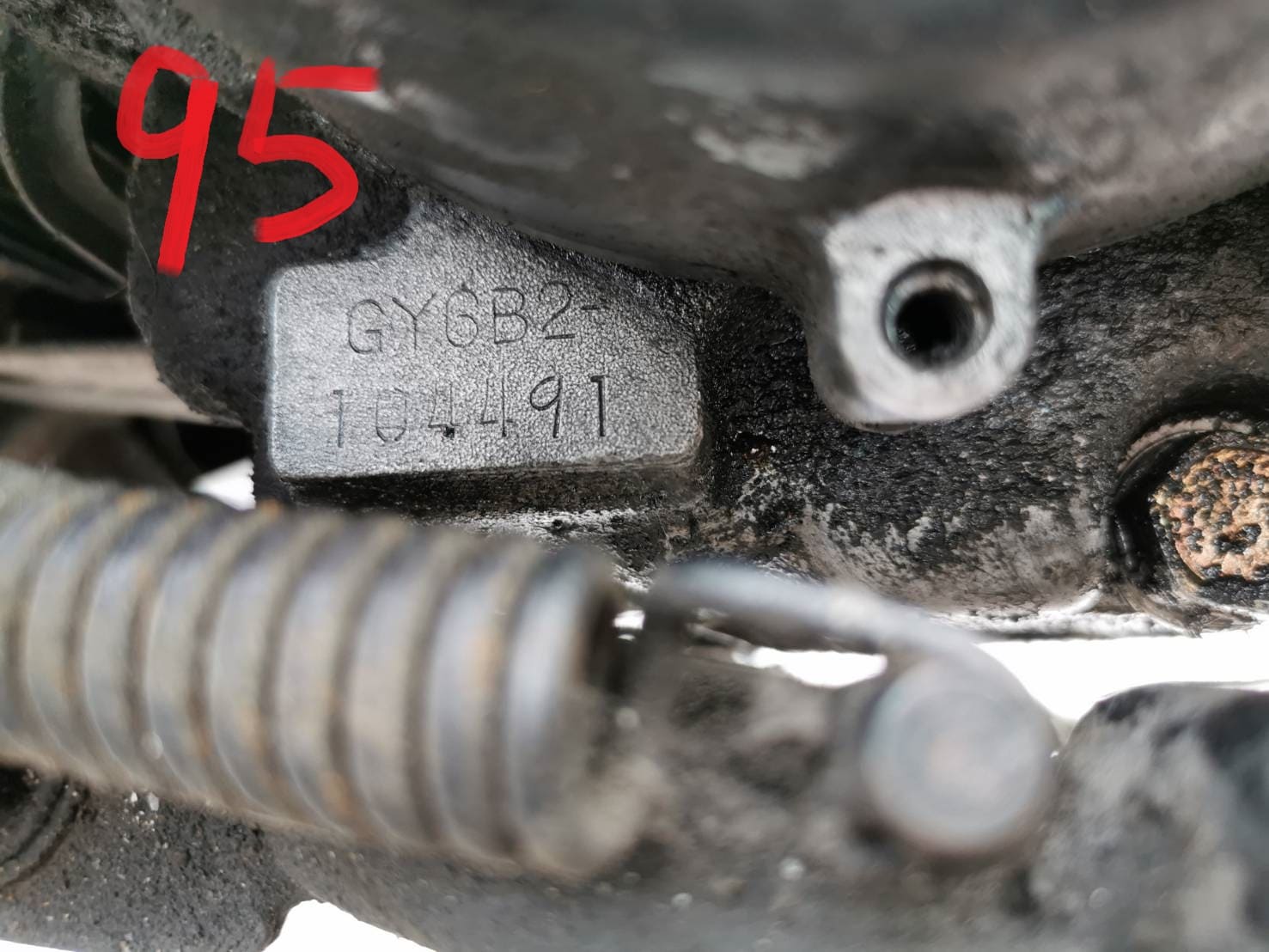 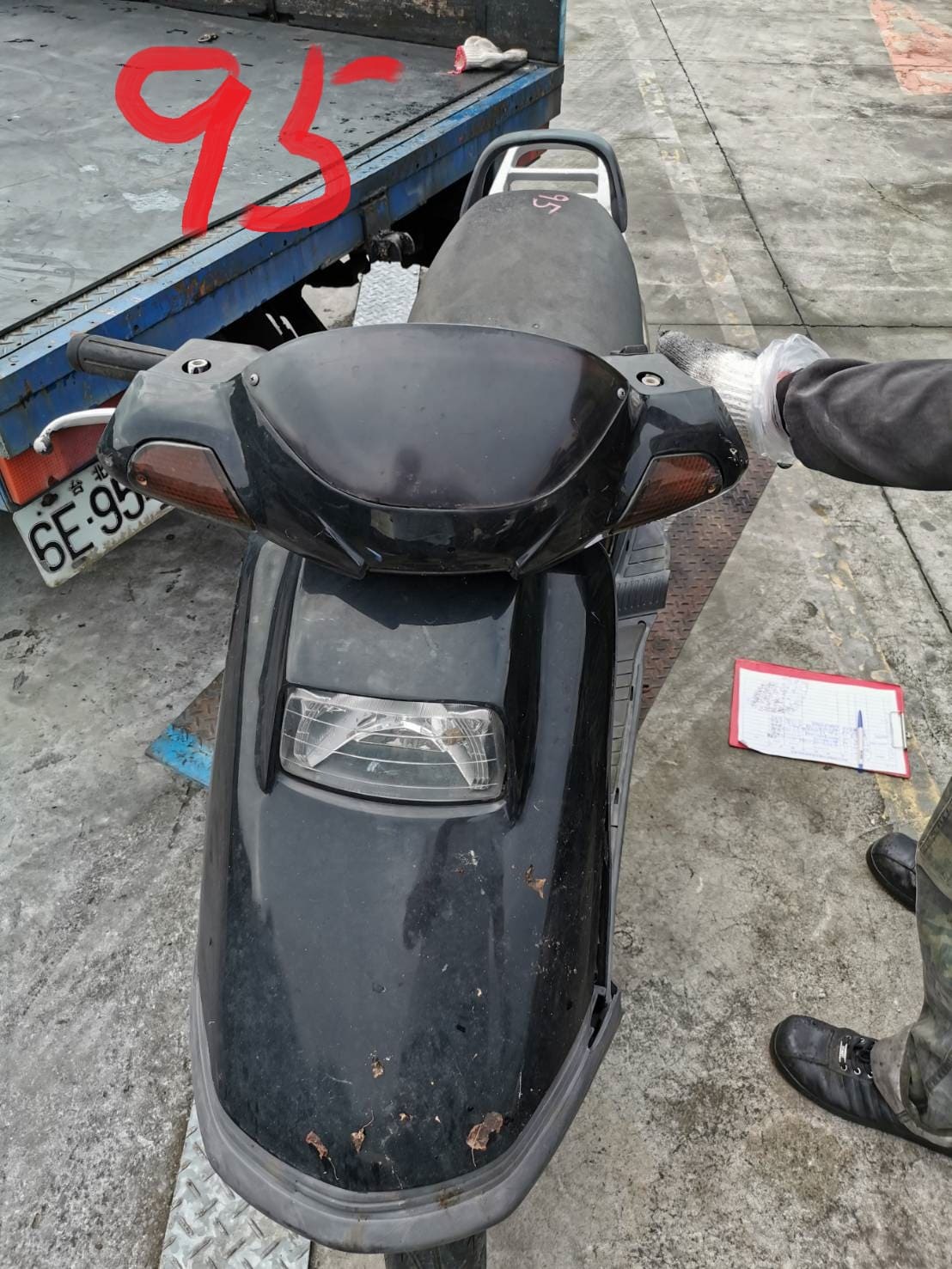 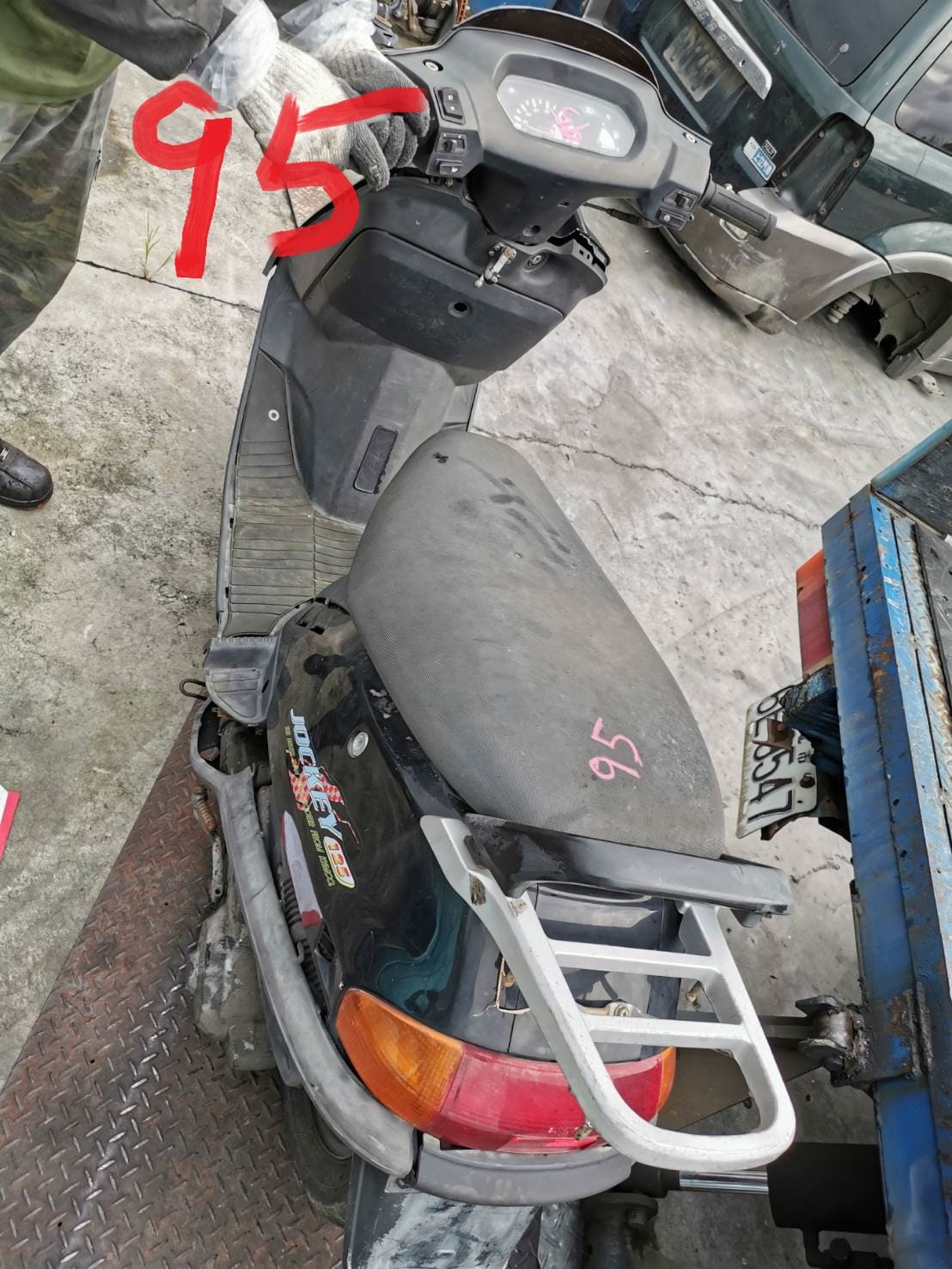 編號96車體外觀、引擎號碼照片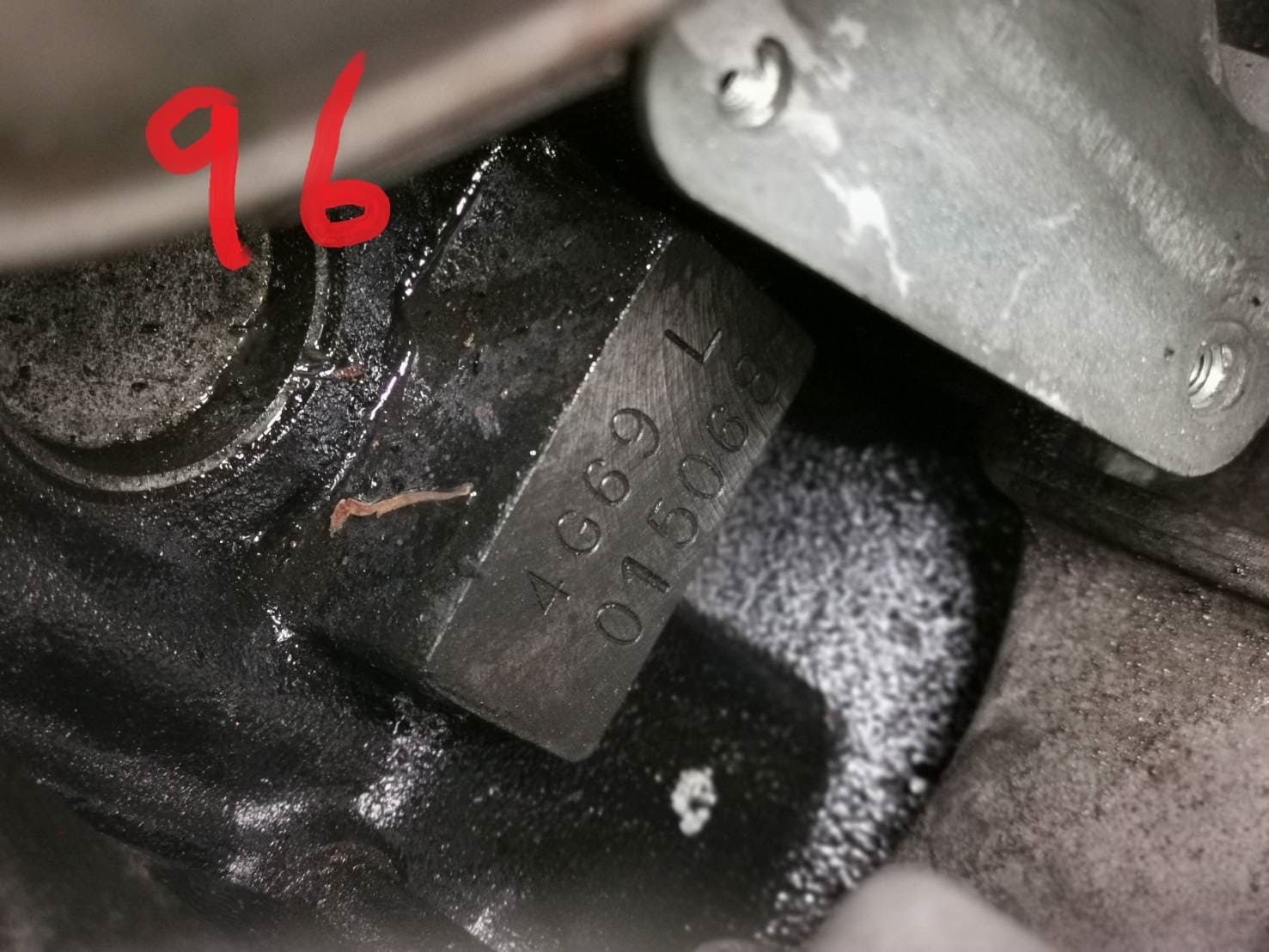 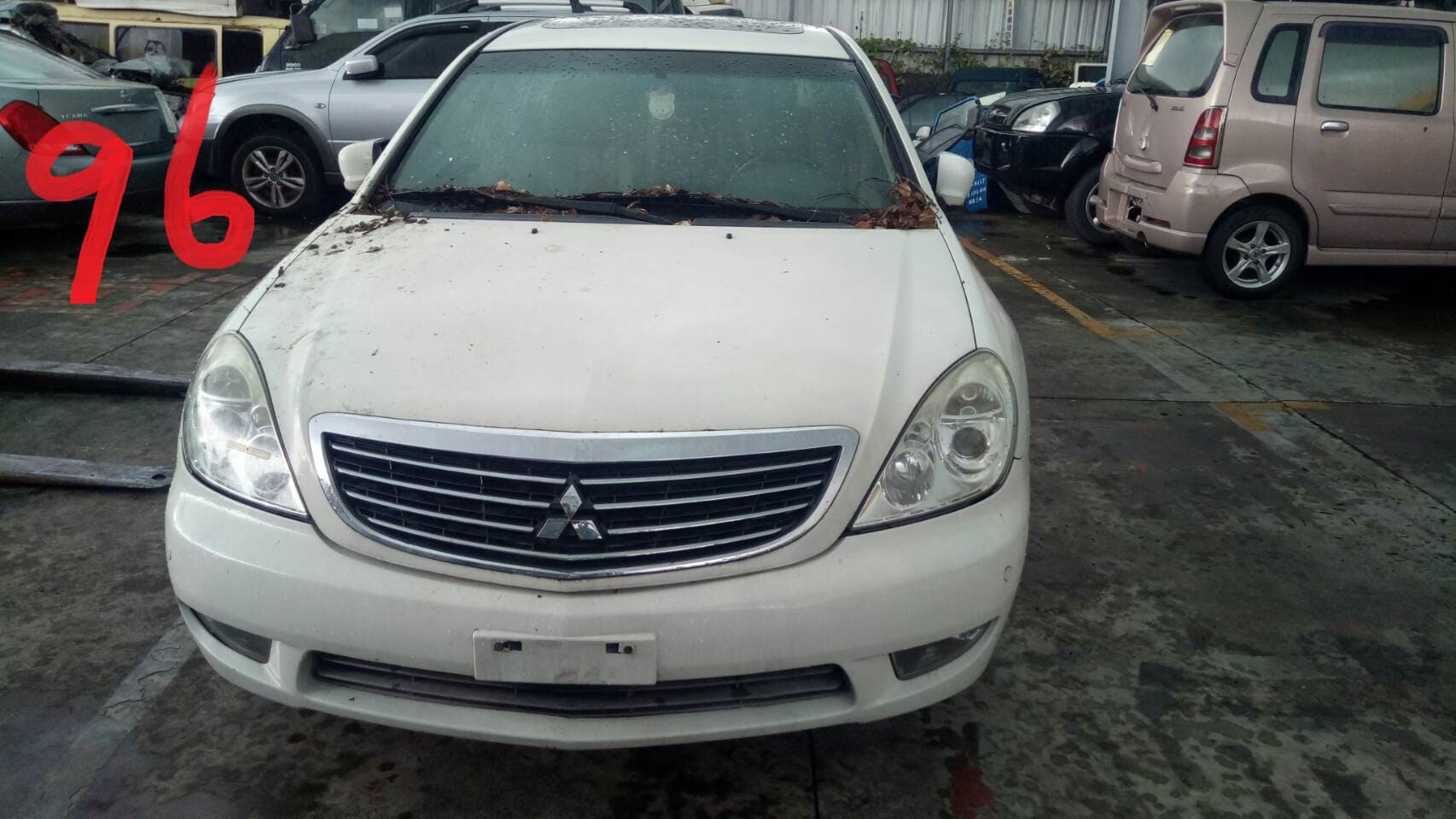 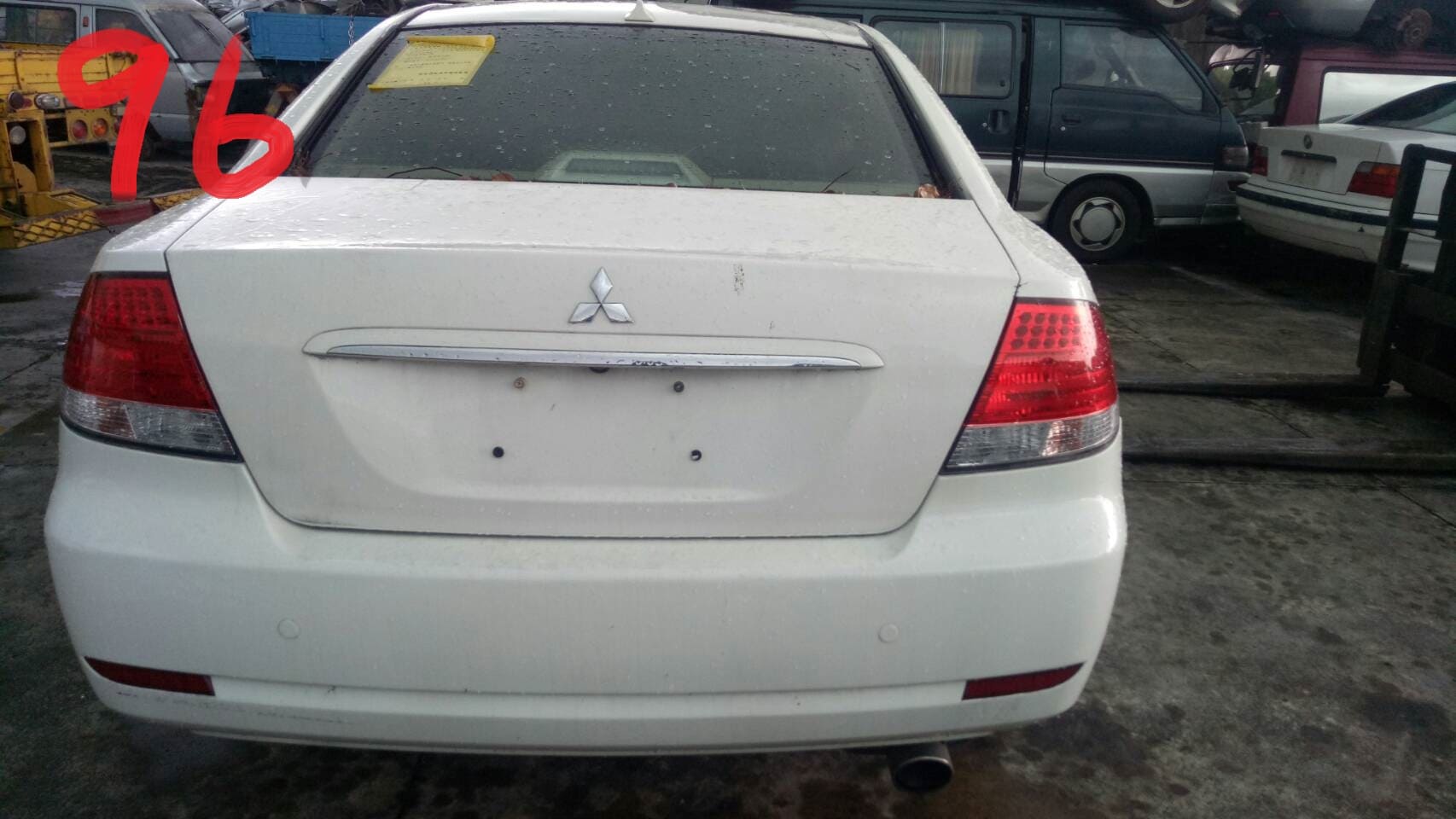 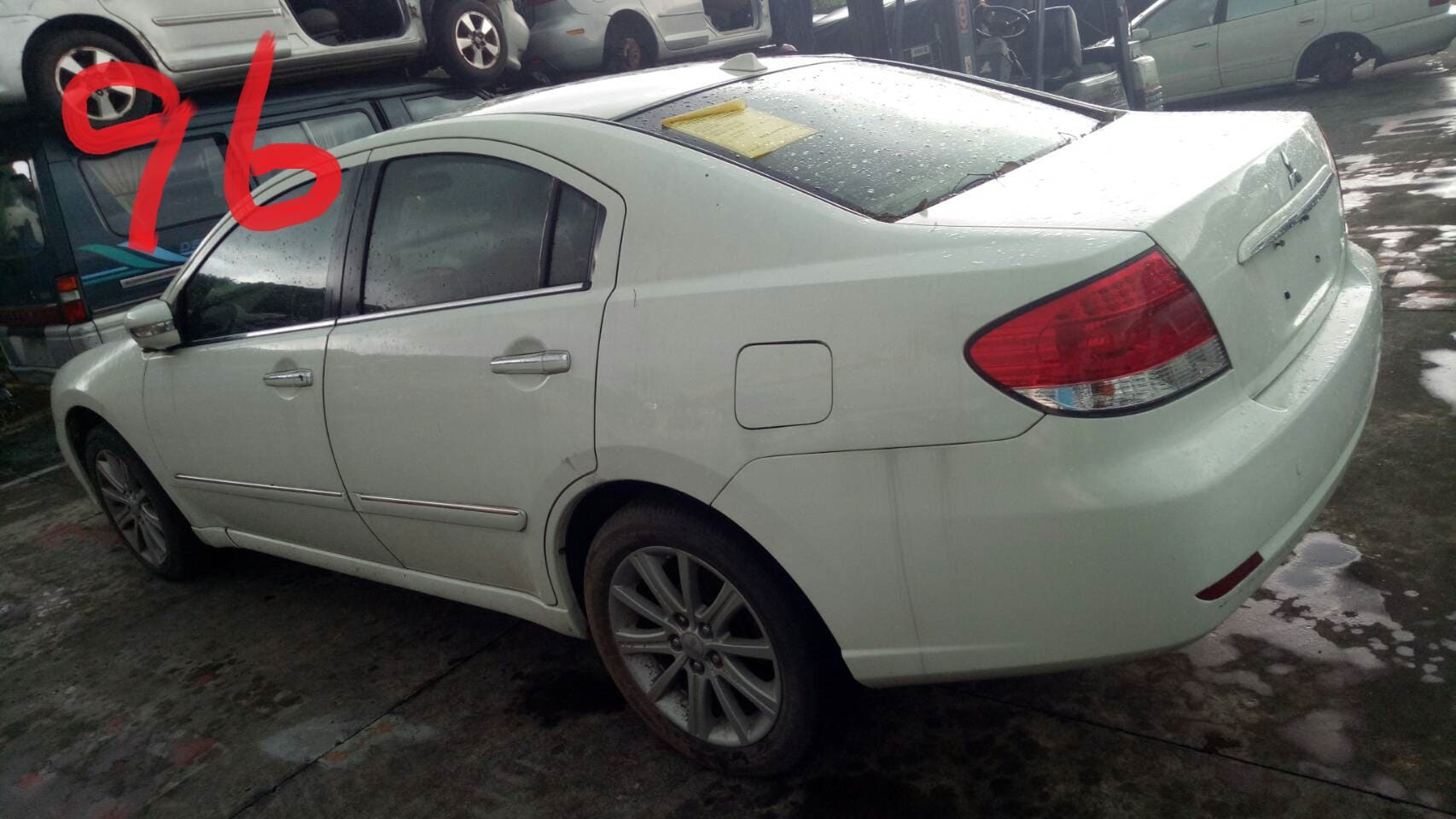 編號97車體外觀、引擎號碼照片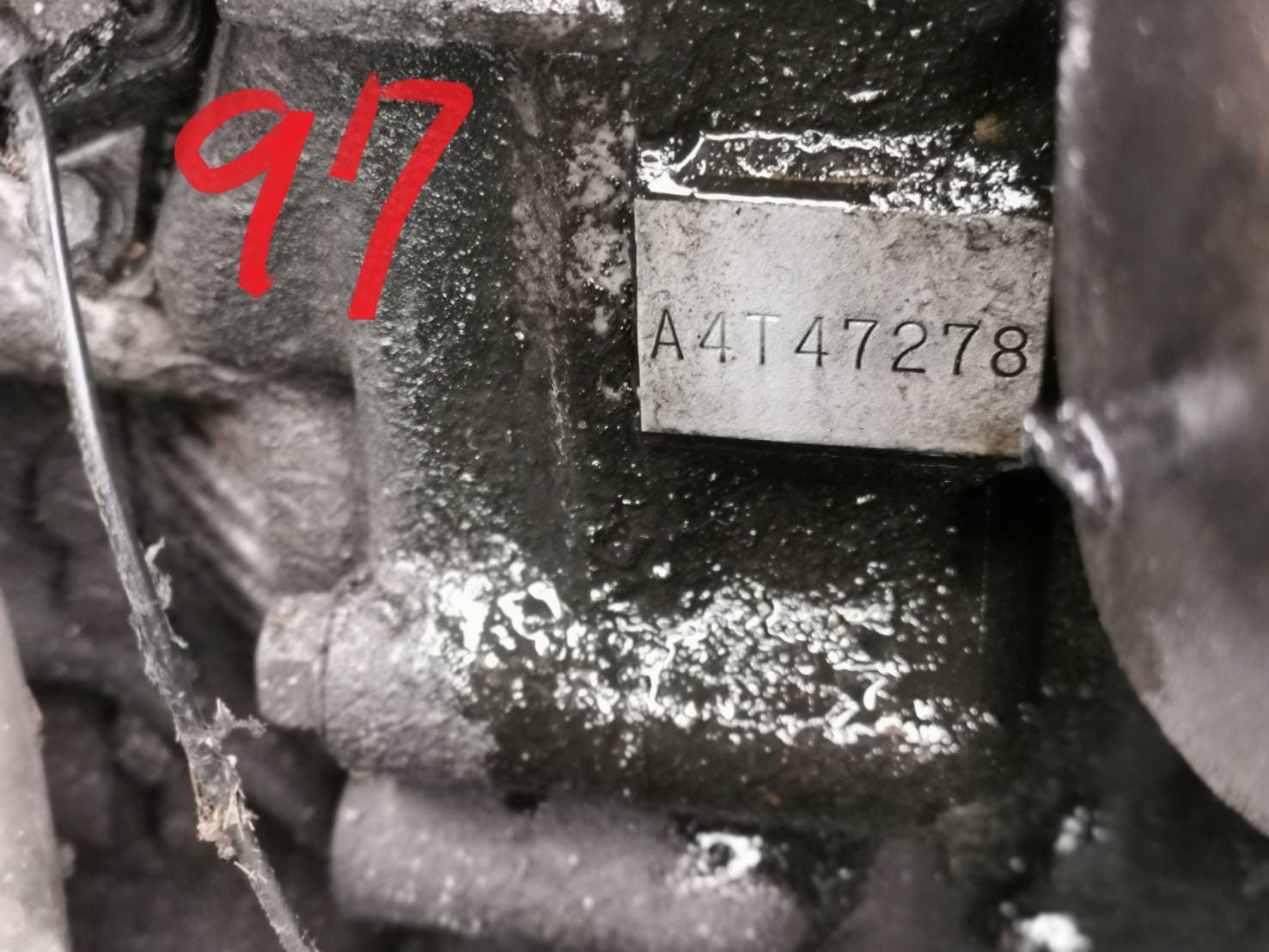 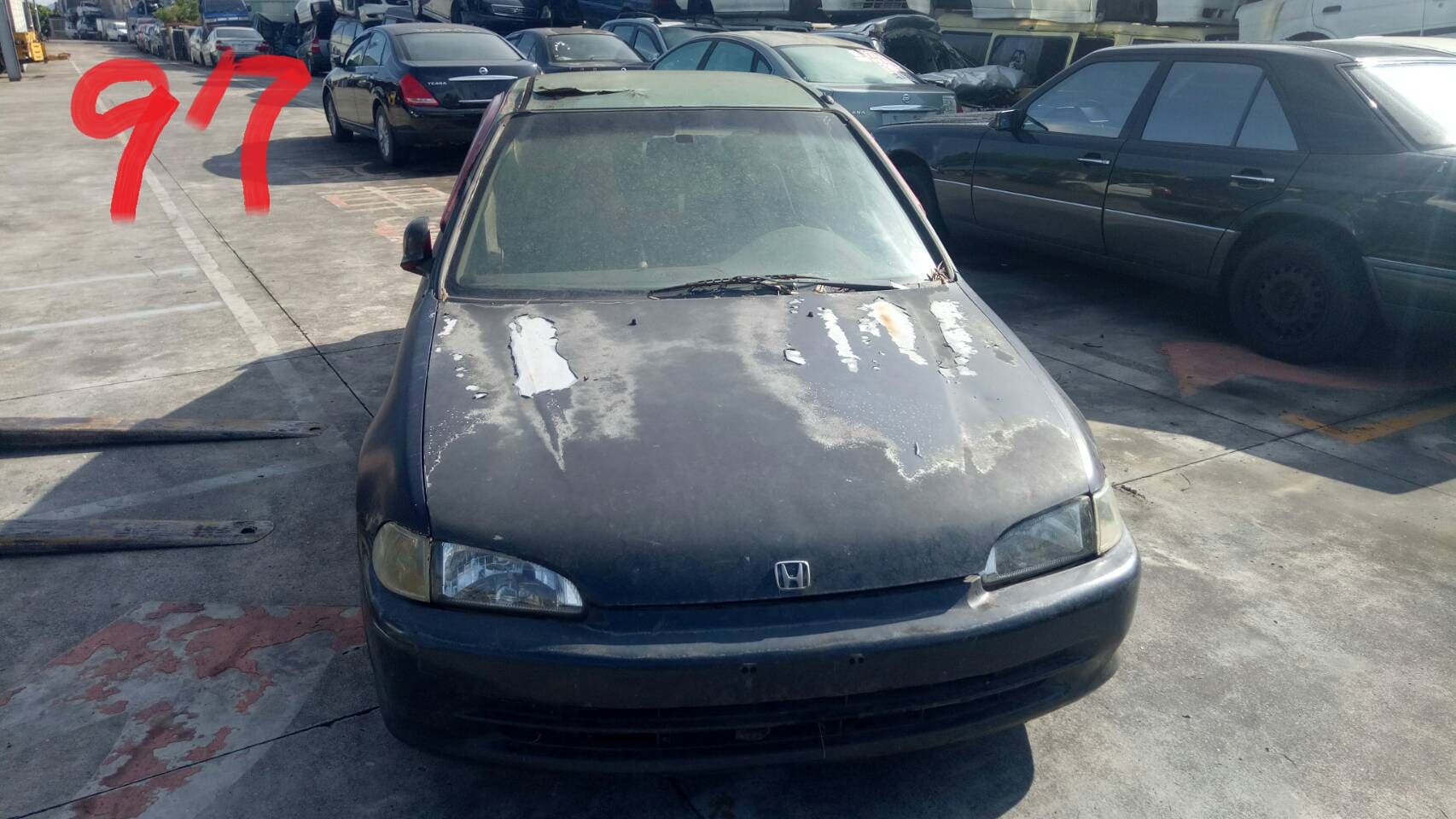 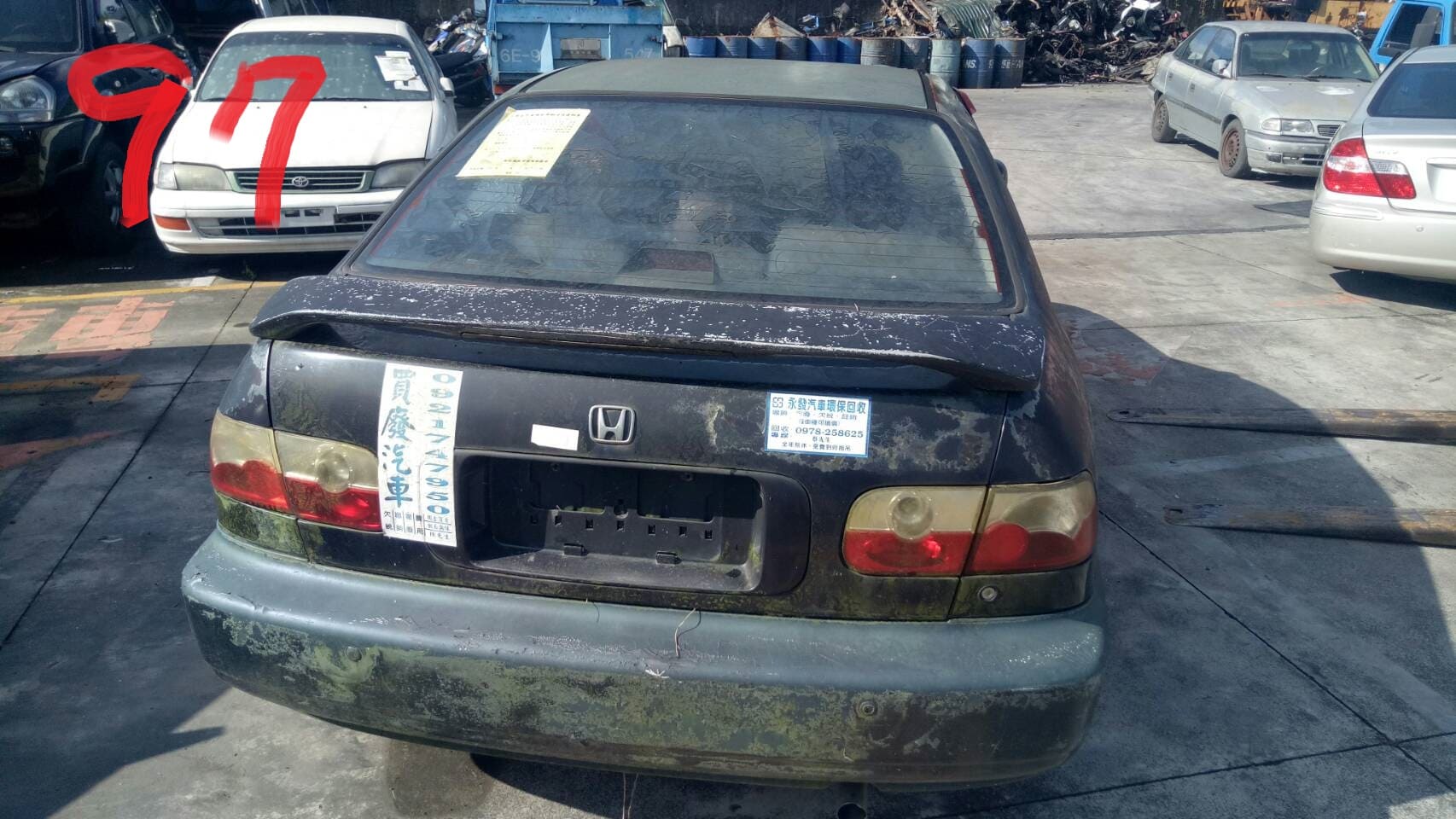 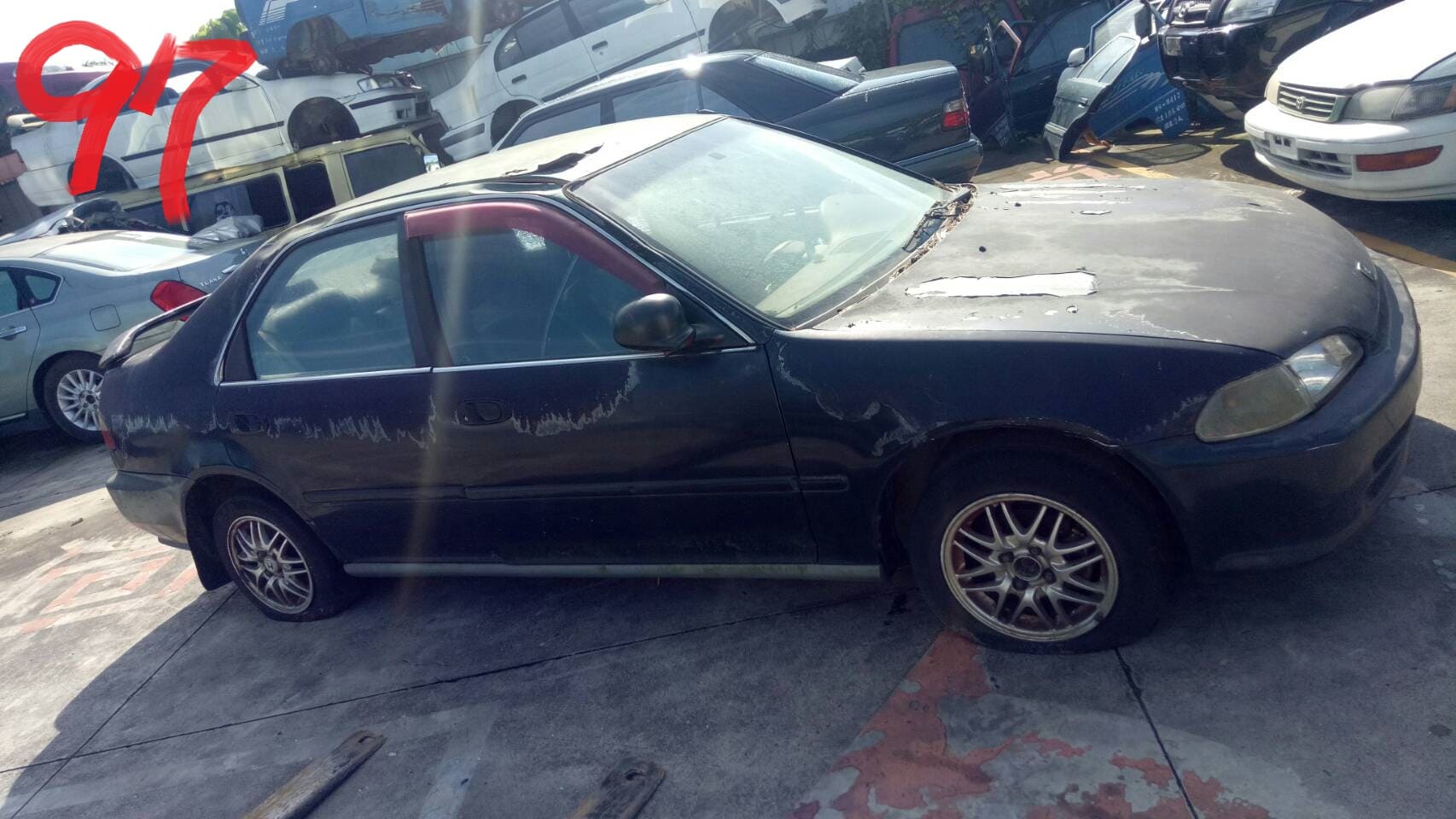 